Treason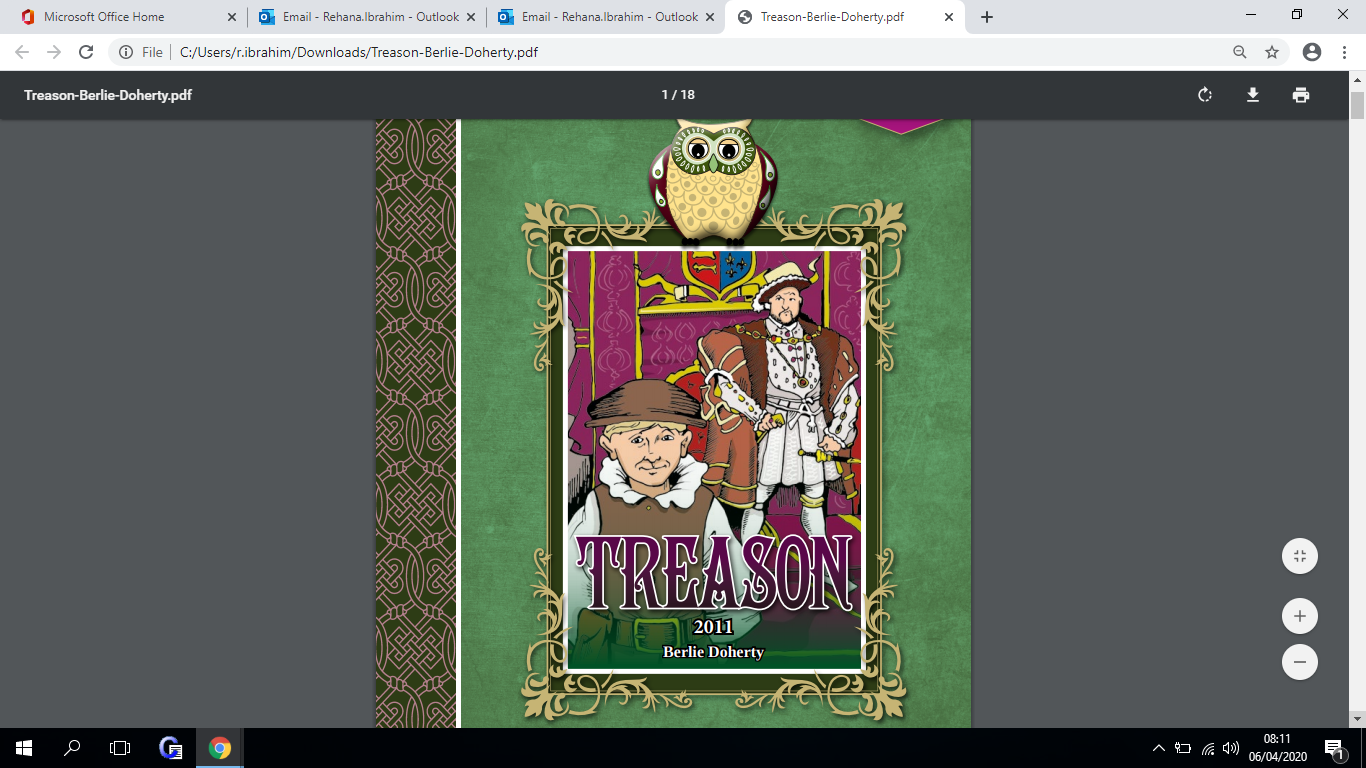 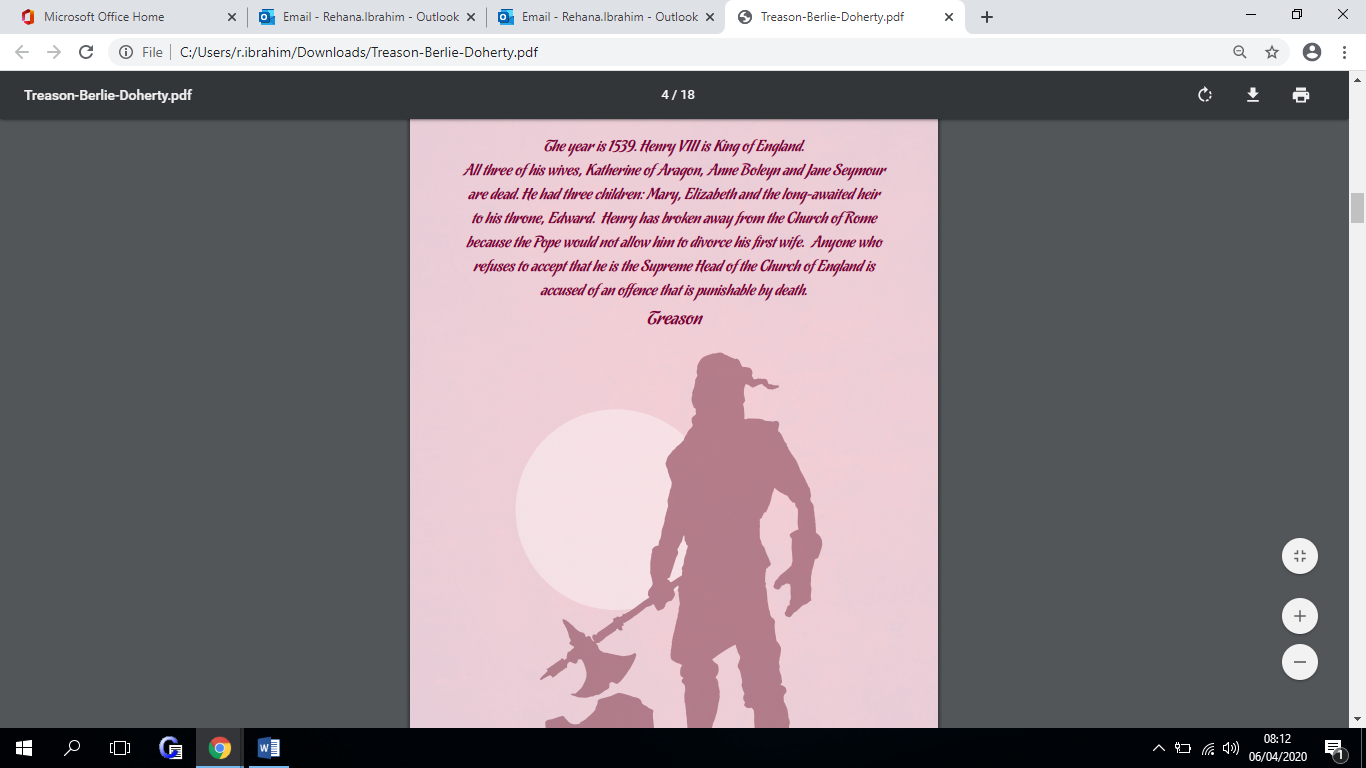 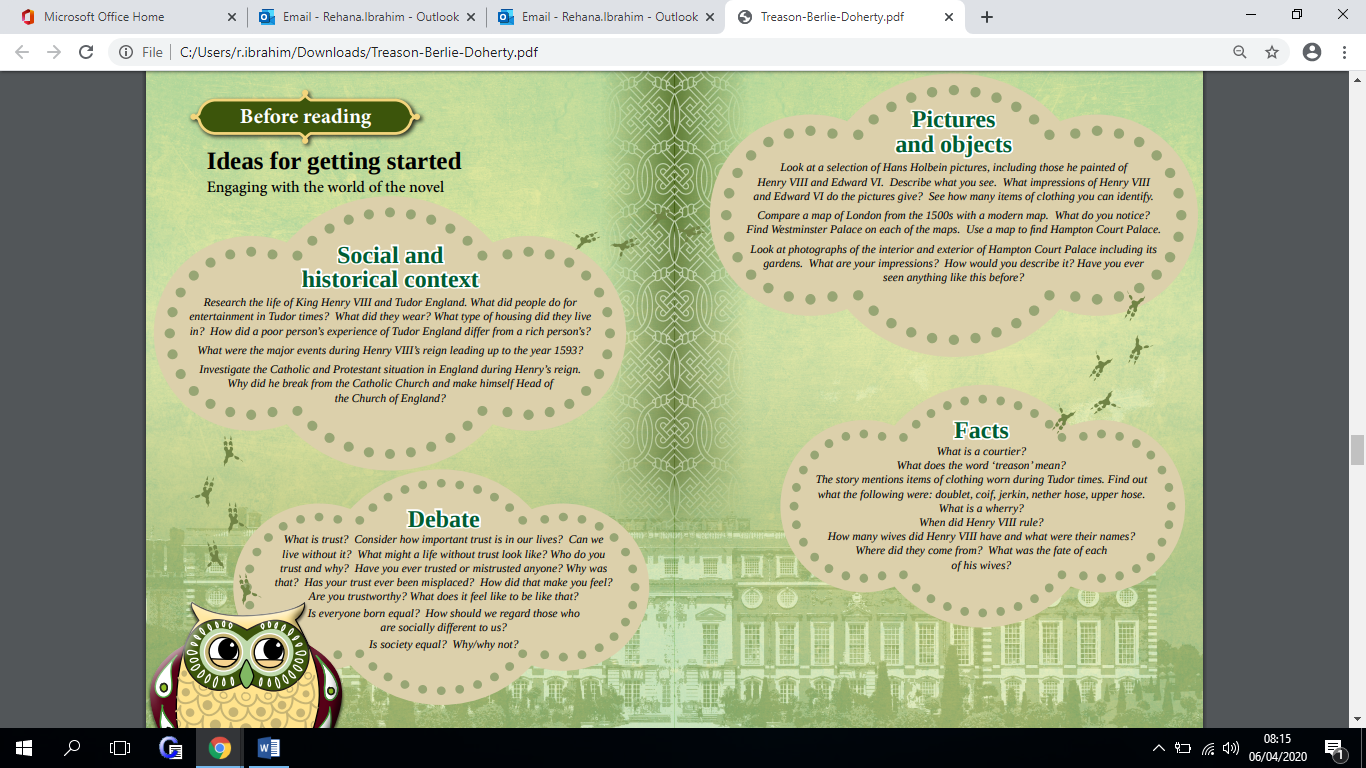 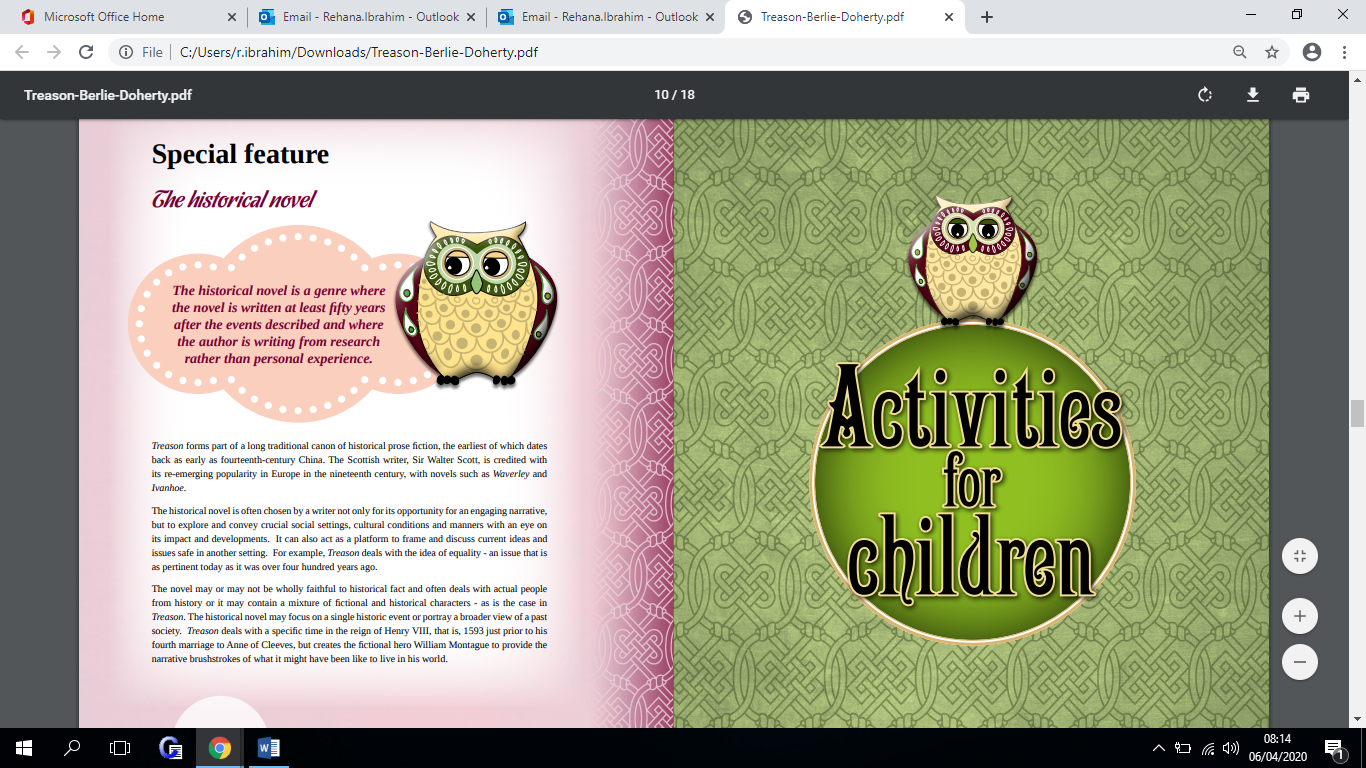 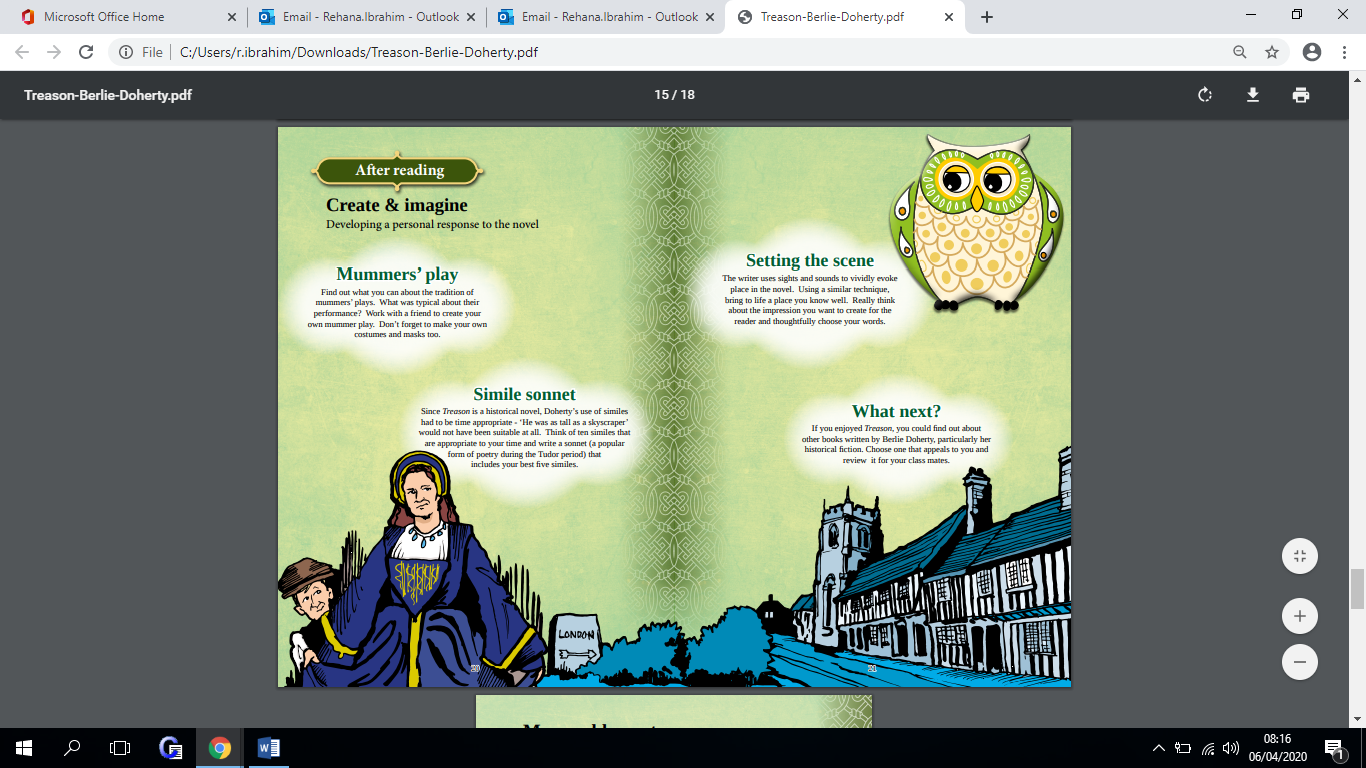 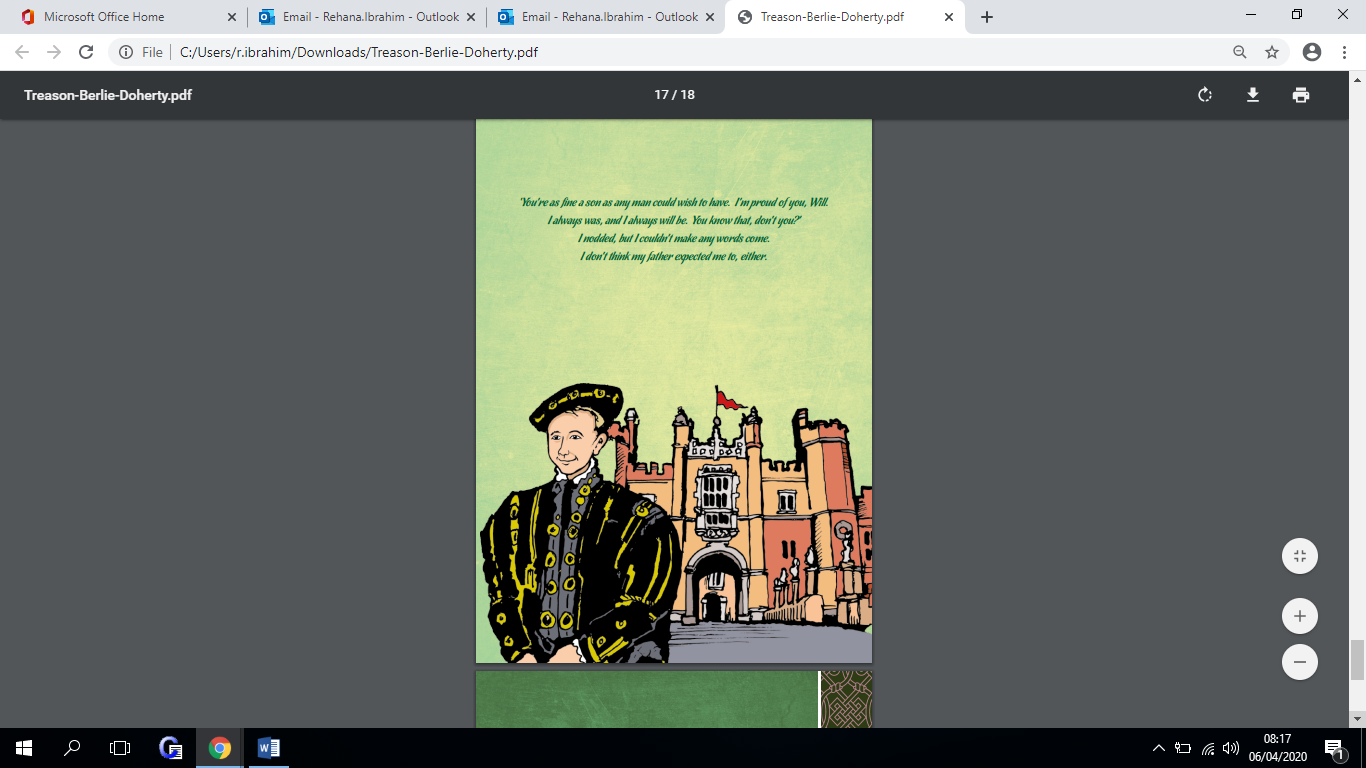 